3. pielikums
Ministru kabineta
2023. gada 10. oktobra
noteikumiem Nr. 582Personas, kura patstāvīgi vai pēc ārstniecības personas norādījumiem lieto in vitro diagnostikas medicīnisko ierīci, vigilances sistēmas signālziņojums par nopietnu negadījumu vai varbūtēju nopietnu negadījumu, kas saistīts ar in vitro diagnostikas medicīnisko ierīci11. Informācija par in vitro medicīniskās ierīces (turpmāk – ierīce) lietotāju (pacientu)2. Informācija par signālziņojuma iesniedzēju(Aizpildīt, ja ziņojumu ierīces lietotāja (pacienta) vietā aizpilda un iesniedz tā pārstāvis)3. Informācija par ierīci 4. Ierīces ražotājs5. Ierīces ražotāja pilnvarotais pārstāvis Eiropas Savienībā (Aizpildīt, ja ražotājs atrodas ārpus Eiropas Savienības; informācija par pilnvaroto pārstāvi ir norādīta uz iepakojuma, etiķetē vai lietošanas pamācībā)6. Ierīces izplatītājs/piegādātājs/aptieka/tirdzniecības uzņēmums, kur ierīce tika iegādāta 7. Informācija par nopietnu negadījumu vai varbūtēju nopietnu negadījumuPielikumā pievienotie dokumenti (lūdzam pievienot pacienta rīcībā esošos dokumentus vai to kopijas: lietošanas pamācības kopiju, iepakojuma, marķējuma attēlus (ja iespējams), informācijas apmaiņas dokumentu kopijas ar ražotāju, izplatītāju un citām iesaistītajām pusēm (tai skaitā elektroniskā pasta saraksti), kā arī citu ziņotāja izpratnē incidenta izmeklēšanai svarīgu informāciju. Ja sākotnēji nav iespējams ziņojumā iekļaut visu informāciju, ziņojumu var papildināt, tiklīdz trūkstošā informācija kļūst pieejama):1.2.3...Vieta piezīmēm un citai informācijai, kas sniedzama Zāļu valsts aģentūraiPiezīmes.1 Signālziņojumu nosūtīt arī tad, ja visa ziņojumā norādītā informācija negadījuma brīdī nav pieejama.2 Dokumenta rekvizītus "datums" un "paraksts" neaizpilda, ja dokuments ir sagatavots atbilstoši normatīvajiem aktiem par elektronisko dokumentu noformēšanu.Kompetentā institūcija LatvijāZāļu valsts aģentūraKompetentās institūcijas adreseJersikas iela 15, Rīga, LV-1003, Latvija, tālrunis 67078424, 67078410, fakss 67078428, e-pasts: info@zva.gov.lvVārds, uzvārdsVārds, uzvārds
 Adrese
 Kontakttālrunis
 E-pasta adrese 
 NosaukumsNosaukumsModelisModelisLietošanas mērķis (norādīt ierīces ražotāja paredzēto lietošanas mērķi)Lietošanas mērķis (norādīt ierīces ražotāja paredzēto lietošanas mērķi)Kataloga numurs (REF)Kataloga numurs (REF)Sērijas numurs (SN)Sērijas numurs (SN)Lotes vai partijas numurs (LOT)Lotes vai partijas numurs (LOT)IVD MI izgatavošanas datums (ja zināms)IVD MI izgatavošanas datums (ja zināms)IVD MI derīguma termiņš (ja zināms)IVD MI derīguma termiņš (ja zināms)CE marķējums  ir    nav    nav zināms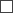 Vai ierīce ir saglabātajā    nē    daļējiVai ierīce ir pieejama pārbaudeijā    nē    daļējiVai ierīces iepakojums ir pieejams pārbaudeijā    nē    daļējiPašreizējā ierīces atrašanās vieta (norādīt, kur pašreiz atrodas negadījumā iesaistītā ierīce):pie pacientaārstniecības iestādēnodota izplatītājamnosūtīta ražotājam iznīcinātacitā vietā ____________________________________________________________ (norādīt)Pašreizējā ierīces atrašanās vieta (norādīt, kur pašreiz atrodas negadījumā iesaistītā ierīce):pie pacientaārstniecības iestādēnodota izplatītājamnosūtīta ražotājam iznīcinātacitā vietā ____________________________________________________________ (norādīt)NosaukumsAdreseNosaukumsNosaukums (ja informācija nav pieejama, norādīt "nav zināms") Negadījuma datumsNegadījuma un radītā kaitējuma aprakstsVeikto pasākumu apraksts (pasākumi, kuri veikti iespējama turpmāka ierīces kaitējuma novēršanai)
 Vai ir aizdomas par ierīces viltojumu  jā    nēSignālziņojuma iesniegšanas datums_____._____._____________